Осторожно солнце!!!!!Лето сейчас в самом разгаре и вместе с летними радостями и отдыхом этот самый теплый сезон принес с собой невыносимо высокую температуру воздуха, сухую погоду и такую серьезную проблему со здоровьем, как тепловой или солнечный удар.Оба удара возникают, когда человек долгое время находится на жаре (тепловой удар) или под прямыми солнечными лучами (солнечный удар), что приводит к сбою системы термо (тепловой) регуляции организма.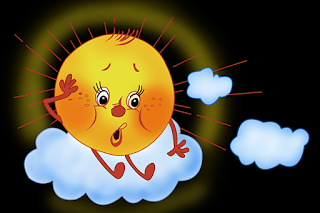   Каковы симптомы солнечного удара?                             Рвота                                                                    Головная боль                                                  Внезапное головокружениеСлабостьВысокая t тела до 40 и более градусовУскоренный пульсУчащенное дыханиеМышечные спазмы и больПотоотделение полностью останавливается Кожа сухая и горячаяПотеря сознанияДля того чтобы свести риск к минимуму, рекомендуем соблюдать следующие правила:*Избегать длительного пребывания под прямыми солнечными лучами, особенно в период с 12:00 до 16:00.*Защищать голову светлым головным убором, а глаза солнечными очками.       *В жару отдавать предпочтение светлой одежде из натуральных, «дышащих» тканей. *Начинать принимать солнечные ванны постепенно, в начале сезона не дольше 20 мин в день.*В жаркое время суток питаться легкой пищей, овощами и молочными продуктами, пить не меньше 3х литров воды в сутки.*На пляже пользоваться зонтом от солнца, сочетать солнечные ванны с плаванием.* При первых же симптомах солнечного удара обратиться к врачу.Медсестра ДОУ